.Intro: 2 counts from the beginning 1 sec. seconds into track, dance begins with weight on LRestarts: There are 3 Restarts: one Restart on wall 3 after 16 counts facing 6.00, on wall 6 after 16 counts facing 12.00, one Restart on wall 8 after 24 counts you’ll be facing 7.30[1-9] Side, behind, side, touch, side, behind sweep, back rock, 3/4, step[10-16] Mambo, 1/4, cross shuffle, scissorNOTE: Restart here on wall 3 facing 6.00 and on wall 6 facing 12.00[17-24] 1/8, chase turn, brush, step, press, coaster, fwd.NOTE: Restart here on wall 8, just turn 1/8 L and start again, you will be facing 7.30 restarting 6.00.[25-32] 1/2, 1/4, cross, ¼, 1/8, cross, 1/4, 1/2, step, fwd.Contact: lovelinedance@live.dkWeight of the World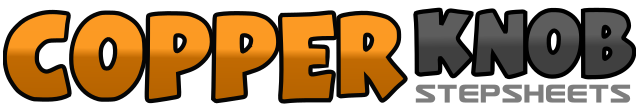 .......Count:32Wall:2Level:Intermediate.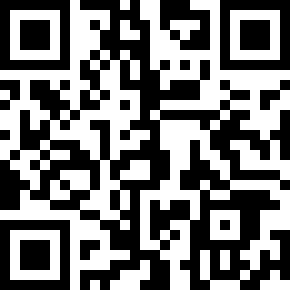 Choreographer:Malene Jakobsen (DK) - January 2019Malene Jakobsen (DK) - January 2019Malene Jakobsen (DK) - January 2019Malene Jakobsen (DK) - January 2019Malene Jakobsen (DK) - January 2019.Music:Weight of the World - Marc Broussard : (Album: A Life Worth Living)Weight of the World - Marc Broussard : (Album: A Life Worth Living)Weight of the World - Marc Broussard : (Album: A Life Worth Living)Weight of the World - Marc Broussard : (Album: A Life Worth Living)Weight of the World - Marc Broussard : (Album: A Life Worth Living)........1(1) Step R to R 12.002&3-4(2) Cross L behind R, (&) step R to R, (3) touch L next to R, (4) step L to L 12.005-6-7(5) Cross R behind L sweeping L from front to back, (6) rock back on L, (7) recover onto R 12.008&1(8) Turn 1/4 R stepping back on L, (&) turn 1/2 R stepping fwd. on R, (1) step fwd. on L 9.002&3(2) Rock fwd. on R, (&) recover onto L, (3) step slightly back on R 9.004(4) Turn 1/4 L stepping L to L 6.005&6(5) Cross R over L, (&) step L to L, (6) cross R over L 6.00&7-8(&) Step L to L, (7) step R next to L, (8) cross L over R 6.001(1) Turn 1/8 R stepping fwd. on R 7,302&3(2) Step fwd. on L, (&) turn 1/2 R, (3) step fwd. on L 1.30&4-5(&) Brush ball of R fwd., (4) step fwd. on R, (5) press fwd. on L (prep for R coaster) 1.306&7(6) Step back on R, (&) step L next to R, (7) step fwd. on R 1.308(8) Step fwd. on L 1.301-2&3(1) Turn 1/2 R, (2) turn 1/4 R, (&) cross R over L, (3) turn 1/4 R stepping back on L 1.304-5(4) Turn 1/8 R stepping R to R, (5) cross L over R 3.006&7(6) Turn 1/4 L stepping back on R, (&) turn 1/2 L stepping fwd. on L, (7) step fwd. on R 6.008(8) Step fwd. on L